ROTARY FOUNDATION OF DUVALL 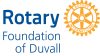 A 501(c)(3) non-profit organization P O Box 1962, Duvall, WA 98019 2018 Grant Application  GENERAL INFORMATION GENERAL INFORMATION GENERAL INFORMATION GENERAL INFORMATION GENERAL INFORMATION GENERAL INFORMATION GENERAL INFORMATION GENERAL INFORMATION GENERAL INFORMATION GENERAL INFORMATION Name of OrganizationName of OrganizationFunding Amount RequestedFunding Amount RequestedFunding Amount RequestedStreet Address Street Address City State Zip Code Phone E-mail Address Mission of Org:  Mission of Org:  Mission of Org:  Mission of Org:  Mission of Org:  Mission of Org:  Mission of Org:  Mission of Org:  Mission of Org:  Mission of Org:  ABOUT THE PROJECTABOUT THE PROJECTABOUT THE PROJECTABOUT THE PROJECTABOUT THE PROJECTABOUT THE PROJECTABOUT THE PROJECTABOUT THE PROJECTABOUT THE PROJECTABOUT THE PROJECTName of Project: Name of Project: Name of Project: Please Mark which of Rotary’s area(s) Focus are addressed by this projectPlease Mark which of Rotary’s area(s) Focus are addressed by this projectPlease Mark which of Rotary’s area(s) Focus are addressed by this projectPlease Mark which of Rotary’s area(s) Focus are addressed by this projectPlease Mark which of Rotary’s area(s) Focus are addressed by this projectPlease Mark which of Rotary’s area(s) Focus are addressed by this projectPlease Mark which of Rotary’s area(s) Focus are addressed by this projectPlease Mark which of Rotary’s area(s) Focus are addressed by this projectPlease Mark which of Rotary’s area(s) Focus are addressed by this projectPlease Mark which of Rotary’s area(s) Focus are addressed by this projectPeace and conflict prevention/resolution Peace and conflict prevention/resolution Peace and conflict prevention/resolution Peace and conflict prevention/resolution Disease prevention and treatment Disease prevention and treatment Disease prevention and treatment Disease prevention and treatment Water and sanitation Water and sanitation Water and sanitation Water and sanitation Maternal and child health Maternal and child health Maternal and child health Maternal and child health Basic education and literacy Basic education and literacy Basic education and literacy Basic education and literacy Economic and community development Economic and community development Economic and community development Economic and community development Statement of Need (why):Statement of Need (why):Statement of Need (why):Statement of Need (why):Statement of Need (why):Statement of Need (why):Statement of Need (why):Statement of Need (why):Statement of Need (why):Statement of Need (why):Project Goal(s):  Project Goal(s):  Project Goal(s):  Project Goal(s):  Project Goal(s):  Project Goal(s):  Project Goal(s):  Project Goal(s):  Project Goal(s):  Project Goal(s):  Project Description (please include where this project will take place, when this project will occur, who will benefit, and how will they benefit from the project) Project Description (please include where this project will take place, when this project will occur, who will benefit, and how will they benefit from the project) Project Description (please include where this project will take place, when this project will occur, who will benefit, and how will they benefit from the project) Project Description (please include where this project will take place, when this project will occur, who will benefit, and how will they benefit from the project) Project Description (please include where this project will take place, when this project will occur, who will benefit, and how will they benefit from the project) How will the success of this project be measured? How will the success of this project be measured? How will the success of this project be measured? How will the success of this project be measured? How will the success of this project be measured? What are the expected long-term community impacts of this project? What are the expected long-term community impacts of this project? What are the expected long-term community impacts of this project? What are the expected long-term community impacts of this project? What are the expected long-term community impacts of this project? Itemized Project Budget (Please list revenue and expenses) Itemized Project Budget (Please list revenue and expenses) Itemized Project Budget (Please list revenue and expenses) Itemized Project Budget (Please list revenue and expenses) Itemized Project Budget (Please list revenue and expenses) Rotary Club of Duvall Member Sponsor Name Rotary Club of Duvall Member Sponsor Name FOR CLUB AND FOUNDATION USE BELOW FOR CLUB AND FOUNDATION USE BELOW FOR CLUB AND FOUNDATION USE BELOW FOR CLUB AND FOUNDATION USE BELOW FOR CLUB AND FOUNDATION USE BELOW Approved/Denied by Club Grant Review Committee Approved/Denied by Club Grant Review Committee Approved/Denied by Club Grant Review Committee Approved/Denied by Club Grant Review Committee Approved/Denied by Club Grant Review Committee Approved Denied Name Date Approved/Denied by Rotary Club of Duvall Approved/Denied by Rotary Club of Duvall Approved/Denied by Rotary Club of Duvall Approved/Denied by Rotary Club of Duvall Approved/Denied by Rotary Club of Duvall Approved Denied Name Date Grant Review Committee Rationale for approval/denial Grant Review Committee Rationale for approval/denial Grant Review Committee Rationale for approval/denial Grant Review Committee Rationale for approval/denial Grant Review Committee Rationale for approval/denial 